ATTENTION ALL VOTERS  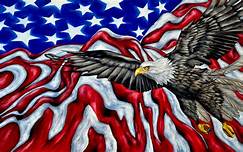  ABSENTEE VOTING - PHOTO ID is mandatory!ON-LINE:   Wisconsin Elections Commission:  https://elections.wi.gov/Click:  VOTER tab under titleClick:  ABSENTEE VOTINGOn right:  click red - APPLICATION FOR ABSENTEE VOTING (EL-121)Choose form, follow instructions to complete	Step #2 – Print name as listed on driver’s license. Include phone number; email optionalStep #6:  Indicate the elections you wish to receive mailed ballots;   Indefinitely Confined - ONLY for the aged, disabled, or ill – See State Statute listed.NO internet?   Call Kay Wege, Osceola Town Clerk at 920-979-8651 for more informationNEW VOTER REGISTRATION – PROOF of RESIDENCY is mandatory!ON-LINE:   Wisconsin Elections Commission:  https://elections.wi.gov/	Click:  VOTER tab under titleClick:  VOTER REGISTRATIONOn right:  click red VOTER REGISTRATION GUIDERead GUIDE or choose form, follow instructions to completeNO internet?   Call Kay Wege, Osceola Town Clerk at 920-979-8651 for more informationPLEASE HELP THE CLERK!! Plan to hand-deliver your absentee ballot?                                                                        --Tell Clerk NOW to save time & postage at mailing Already registered Absentee Voter but plan to vote “in person” at early voting (Oct 19, 24, 26, 31) or on Election Day (Nov 3)?                                                           --Call or email clerk to CHANGE NOW before the mailing at end of September:   920-979-8651    or     kwege@townofosceola.org 